
Hampshire Fire and Rescue Service (HFRS) Business Fire Safety Department works with businesses to ensure they comply with fire safety legislation so that their premises, staff and customers are safe from fire.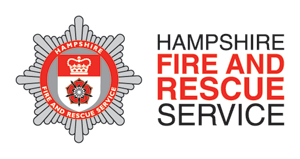 HFRS is dedicated to assisting businesses, helping them to stay safe and make Hampshire a prosperous place to do business.  To help to achieve this goal Business Support Officers (BSOs) can visit your business to provide free advice and support.  The aim is to talk to businesses to help reduce the risk of a fire occurring and to aid business owners in understanding their responsibilities under the Regulatory Reform (Fire Safety) Order 2005.  BSOs can also discuss business continuity to help businesses become more resilient to any significant events such as fire or flooding that can sometimes force a business to close.  Approximately 80% of small businesses do not recover from a fire, either due to loss of earnings, or customers going to their competitors whilst the business is closed.  Through effective continuity planning the impact of an event can be minimised to keep the business trading in some way until normal trading is resumed. HFRS offer free, monthly fire safety workshops for business owners and managers at Winchester Fire Station.  These workshops are designed to help businesses gain an insight into the fire safety legislation and discuss topics that are crucial to fire safety within businesses including; fire risk assessments, fire extinguishers, emergency lighting, business continuity and more!  The workshops are approximately three hours long and are tailored towards business owners or managers who have some degree of responsibility for fire safety.  They also provide the opportunity to talk to our fire safety team and ask any questions.  You can book onto the workshop via our website or by telephone.So why not get in touch and book a business support visit or come to one of our FREE workshops.Web: www.hantsfire.gov.uk/forbusiness
Telephone: 02392 855180
Email: csprotection.admin@hantsfire.gov.uk
Twitter: @HantsFireSafety